Ежемесячное пособие для беременных, вставших на учет в ранние срокиЕжемесячное пособие женщинам, вставшим на учет в медицинской организации в ранние сроки беременности – мера государственной поддержки российских семей с низкими доходами. Пособие назначается беременным женщинам с гражданством РФ, вставшим на учет в медицинской организации в первые 12 недель беременности, если ежемесячный доход на человека в семье не превышает регионального прожиточного минимума на душу населения.Размер и продолжительность выплатыРазмер ежемесячного пособия равен 50% регионального прожиточного минимума для трудоспособного населения в регионе проживания.Выплаты начинаются с 12 недели беременности и до месяца родов или прерывания беременности.Если вы подали заявление до 6 недели беременности, то деньги выплатят с 6 недели, если позже - с месяца обращения.Основания для назначения пособияПособие назначается при следующих обстоятельствах:срок беременности от 6 недель;регистрация в медицинской организации произошла в первые 12 недель беременности;ежемесячный доход на человека в семье не превышает регионального прожиточного минимума на душу населения;собственность семьи не превышает требования к движимому и недвижимому имуществу;заявитель гражданка РФ, проживающая на территории РФ.Пример расчета среднедушевого доходаЧтобы рассчитать ежемесячный доход, нужно разделить годовой доход семьи на 12 месяцев и на количество членов семьи.Семья в Новосибирске состоит из 2 человек: мамы и сына. Доход семьи за период с 1 января по 31 декабря 2020 года составил 257 тыс. рублей: мама заработала 245 тыс., сын получал стипендию за год вышло – 12 тыс. рублей. Иных доходов не было. Среднедушевой доход будет равен                                      257 000/                        12/                      2              = 10 708                          Доходы семьи за год        12 месяцев        Количество членов семьиЭтот показатель ниже, чем прожиточный минимум в Новосибирске в 2021 году –  12 284 рублей. Значит семья имеет право на выплату.
При назначении выплаты используется комплексная оценка нуждаемости. Это значит, что помимо доходов учитывается и имущество семьи.При этом заявитель и дети, на которых планируется назначение, должны быть гражданами России.Выплата пособия не зависит от семейного положения.Как оформить выплатуЧтобы получить выплату, необходимо подать электронное заявление через портал Госуслуг либо обратиться в клиентскую службу Пенсионного фонда России по месту жительства.Подать нужно только заявление. Пенсионный фонд самостоятельно запросит необходимые документы в рамках межведомственного взаимодействия из соответствующих органов и организаций.Представить сведения о доходах понадобится только в том случае, если в семье есть военные, спасатели, полицейские или служащие другого силового ведомства, а также, если кто-то получает стипендии, гранты и другие выплаты научного или учебного заведения. Рассмотрение заявления занимает 10 рабочих дней. В отдельных случаях максимальный срок составит 30 рабочих дней.Основания для отказа в назначении пособияОснованием для отказа в назначении пособия могут быть следующие случаи:если размер ежемесячного дохода на человека в семье выше величины регионального прожиточного минимума на душу населения;если в заявлении окажутся недостоверные или неполные данные. В этом случае вы можете донести недостающие документы в течение 5 рабочих дней;если заявитель не представил недостающие документы в течение 5 рабочих дней;если в собственности у семьи есть имущество, превышающее требования к движимому и недвижимому имуществу;если женщина не посещает медицинскую организацию в период беременности;если женщина родила или прервала беременность;в случае смерти получателя пособия.ПОДРАЗДЕЛ: КАК ОЦЕНИВАЕТСЯ НУЖДАЕМОСТЬ СЕМЬИПо какому принципу рассчитываются доходы семьиПри оценке нуждаемости учитываются доходы и имущество семьи.Сведения о доходах учитываются за 12 месяцев, но отсчет этого периода начинается за 4 месяца до даты подачи заявления. Это значит, что если вы обращаетесь за выплатой в июле 2021 года, то будут учитываться доходы с марта 2020 года по февраль 2021 года, а если в августе 2021 года – с апреля 2020 года по март 2021 года.Чтобы определить имеет ли семья право на выплату, необходимо разделить доходы всех членов семьи за учитываемый год на двенадцать месяцев и на количество членов семьи.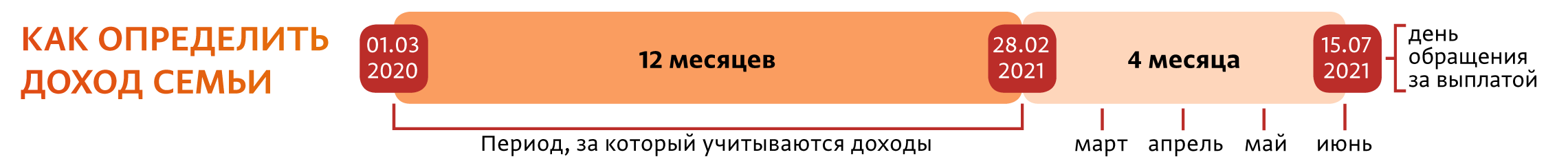 Что входит в доходы семьидоходы от трудовой деятельности (зарплаты, премии, авторские гонорары и пр.); доходы от предпринимательской деятельности, включая доходы самозанятых;пенсии, пособия, стипендии, алименты, выплаты пенсионных накоплений правопреемникам, страховые выплаты; денежное довольствие военнослужащих и сотрудников силовых ведомств;компенсации за исполнение государственных или общественных обязанностей;доходы от ценных бумаг;доходы от продажи и сдачи в аренду имущества; доходы, от специального налогового режима «Налог на профессиональный доход»;содержание судей;доходы, полученные за пределами РФ;проценты по вкладам.Как оценивается имущество семьиПособие может быть назначено семьям со следующим имуществом: Семьи с новыми (до 5 лет) мощными (свыше 250 л.с.) автомобилями не смогут получить пособие, за исключением тех случаев, когда речь идет о семье с 4 и более детьми, и это микроавтобус или иной автомобиль, в котором более 5 посадочных мест.Какие доходы не учитываются при назначении выплатВ составе доходов не учитываются:единовременная материальная помощь и страховые выплаты;средства, предоставленные в рамках социального контракта;суммы пособий и иных аналогичных выплат, а также алиментов на ребенка; который на день подачи заявления достиг возраста 18 лет (23 лет – в случаях; предусмотренных законодательством РФ);ежемесячные выплаты неработающим трудоспособным людям, ухаживающим за ребенком-инвалидом в возрасте до 18 лет или инвалидом с детства I группы.Кто входит в состав семьи при оценке нуждаемостиродители и дети;дети в возрасте до 23 лет, которые учатся на очном отделении (кроме детей, состоящих в браке);неженатые дети старше 18 лет.  Кто не входит в состав семьи при оценке нуждаемостиПри назначении ежемесячного пособия в составе семьи не учитываются:лица, находящиеся на полном государственном обеспечении;лица, проходящие военную службу по призыву, а также военнослужащие, обучающиеся в высших военных образовательных организациях;лица, заключенные под стражу и отбывающие наказание;лица, находящиеся на принудительном лечении по решению суда.Правило «нулевого дохода»."Правило нулевого дохода" предполагает, что пособие назначается при наличии у взрослых членов семьи заработка (стипендии, доходов от трудовой или предпринимательской деятельности или пенсии) или отсутствие доходов обосновано объективными жизненными обстоятельствами.Основаниями для отсутствия доходов могут быть:уход за детьми, в случае если это один из родителей в многодетной семье (т.е. у одного из родителей в многодетной семье на протяжении всех 12 месяцев может быть нулевой доход, а у второго родителя должны быть поступления от трудовой, предпринимательской, творческой деятельности или пенсии, стипендия);уход за ребёнком, если речь идёт о единственном родителе (т.е. у ребёнка официально есть только один родитель, второй родитель умер, не указан в свидетельстве о рождении или пропал без вести);уход за ребёнком до достижения им возраста трёх лет;уход за гражданином с инвалидностью или пожилым человеком старше 80 лет;обучение на очной форме для членов семьи моложе 23 лет;срочная служба в армии и 3-месячный период после демобилизации;прохождение лечения длительностью от 3 месяцев и более;безработица (необходимо подтверждение официальной регистрации в качестве безработного в центре занятости, учитывается до 6 месяцев нахождения в таком статусе);отбывание наказания и 3-месячный период после освобождения из мест лишения свободы.ВОПРОСЫ – ОТВЕТЫ Кому положено ежемесячное пособие по беременности?Пособие могут получить женщины, вставшие на учет в первые 12 недель беременности, если доход на человека в семье не превышает прожиточного минимума на душу населения в регионе.С какого числа можно подавать заявление, чтобы получить выплату?Подать заявление можно с 1 июля 2021 года и далее в любое время.На какой срок устанавливается выплата?Ежемесячное пособие выплачивается, начиная с 12 недели беременности и до месяца родов или прерывания беременности включительно. Как получить пособие?В большинстве случаев при обращении за назначением пособия необходимо лишь подать заявление через личный кабинет на портале Госуслуг или в клиентской службе ПФР по месту жительства. Фонд самостоятельно собирает сведения о доходах заявителя и членов его семьи в рамках программы межведомственного взаимодействия. Представить документы понадобится только в том случае, если один родитель (опекун, попечитель) является военным, спасателем, полицейским или служащим другого силового ведомства, а также, если кто-то в семье получает стипендии, гранты и другие выплаты научного или учебного заведения. Зависит ли выплата от доходов семьи?Да, выплата полагается семьям, чей ежемесячный доход на человека не превышает регионального прожиточного минимума на душу населения. Также при оценке нуждаемости учитывается имущество семьи и используется "правило нулевого дохода". Назначение пособия не зависит от семейного положения.Я могу получить пособие только на карту «Мир»? Да, новые выплаты будут зачисляться заявителям только на банковские карты «Мир». Важно помнить, что при заполнении заявлений на пособия указываются именно реквизиты счета заявителя, а не номер карты.Можно ли подать заявление на выплату в МФЦ?Нет, заявление для назначения ежемесячного пособия можно подать только на сайте госуслуг, если у заявителя есть подтверждённая учётная запись, или лично в клиентской службе ПФР. Оформление этого пособия в МФЦ не предусмотрено.Можно ли получить пособие почтовым переводом?Нет, перечисление возможно только на счёт в банке. При этом у вас должна быть оформлена карта «Мир».Я встала на учет в медицинской организации после 12 недели беременности. Могу ли я оформить ежемесячную выплату?К сожалению, нет. Ежемесячная выплата назначается женщинам, вставшим на учет в ранние сроки беременности (до 12 недель).Я встала на учет в медицинской организации на 4 неделе беременности, мне выплатят пособие за этот период? К сожалению, нет. Пособие выплачивается за период, начиная с месяца регистрации в медицинской организации, но не ранее наступления 6 недели беременности. При этом, если заявление подано позже 30 дней с момента постановки на учет в медицинской организации, то пособие выплачивается с месяца обращения.Я встала на учет в медицинской организации 31 июля, мне выплатят пособие за июль?  Да. Ежемесячное пособие выплачивается за полный месяц. Роды запланированы на первые числа месяца, я получу пособие за этот месяц?Да. Ежемесячное пособие выплачивается за полный месяц, включая месяц родов или прерывания беременности.Из каких средств идет выплата?Ежемесячная выплата обеспечивается из федерального бюджета в качестве дополнительной помощи.Что делать, если при заполнении заявления допущена ошибка?Если вы допустили ошибку при заполнении заявления, то фонд, не вынося отказа, вернет Вам его на доработку, на которую отводится 5 рабочих дней. Какие платежные реквизиты необходимо указывать при подаче заявления? В заявлении необходимо указать данные именно банковского счета заявителя: наименование кредитной организации или БИК кредитной организации, корреспондентский счет, номер счета заявителя. Выплата не может перечисляться на счет другого лица. Если заявление было подано с банковскими реквизитами другого лица, нужно подать новое заявление со своими банковскими реквизитами.Важно! Выплаты будут зачисляться заявителям только на банковские карты «Мир».Как можно узнать, назначена выплата или нет?При подаче заявления через портал Госуслуг уведомление о статусе его рассмотрения появится там же.Если же заявление было подано лично в клиентской службе Пенсионного фонда России, в случае положительного решения средства будут перечислены в установленный законом срок без дополнительного уведомления заявителя. Узнать о принятом положительном решении можно и самостоятельно, позвонив по телефону в клиентскую службу ПФР, где было подано заявление.В случае принятия решения об отказе в назначении пособия заявителю будет отправлено уведомление с указанием причины отказа в течение 1 рабочего дня.В месте моего проживания действует свой районный прожиточный минимум. При расчете пособия будут учитывать его? При расчете пособия применяется прожиточный минимум всего региона. Как я могу подтвердить фактическое место проживания, если у меня нет регистрации по месту жительства?Место фактического пребывания определяется по месту подачи заявления для назначения пособия. По какому прожиточному минимуму будут рассчитывать мои доходы, если у меня две регистрации – по месту жительства и по месту временного пребывания? В этой ситуации будет учитываться прожиточный минимум по месту временного пребывания.У нас в регионе установлен норматив площади на одного человека 18 кв. метров, а в правилах назначения пособия говорится, что учитывается не более 24 кв.метров.Сколько квадратных метров на человека должно быть в моем случае?В Вашем случае учитывается норматив 24 кв. метра.  Что будет, если не подать доработанное заявление или документы в течение 5 рабочих дней? В этом случае в назначении пособия будет отказано и Вам нужно будет подать заявление заново.Удержат ли деньги с пособия, если у меня есть задолженность перед банком?Нет.По правилам для учащихся младше 23 лет нужна справка с места учебы. Можно ли не подавать документы об обучении детей до 18 лет?Да, эти документы можно не подавать.Наша семья живет в доме, который был предоставлен в качестве социальной поддержки многодетной семье. Я должна предоставлять документы, в которых об этом говорится?  Нет, эти документы ПФР запросит самостоятельно в рамках системы межведомственного взаимодействия. У моей семьи в собственности есть квартира и жилой дом, в сумме их площадь превышает норматив 24 кв. м. на человека, мне откажут в назначении пособия?Нет. Ограничения по квадратным метрам действуют, если у семьи в собственности находится несколько квартир или несколько жилых домов. При владении одним видом жилого имущества его площадь не учитывается.  Можно ли подать заявление по доверенности?Да, для этого представителю необходимо обратиться лично в клиентскую службу ПФР с нотариальной доверенностью.При этом пособие будет получать сама беременная женщина, а не её представитель — в заявлении указываются реквизиты счёта карты «Мир», оформленной на её имя. Через Госуслуги представитель не может подать заявление под своей учётной записью.Нужно ли предоставлять документы о постановке на учёт по беременности?Нет, эти сведения Пенсионный фонд запрашивает самостоятельно в рамках программы межведомственного взаимодействия. Подтверждение может понадобиться только, если они не поступили. В этом случае в «Личный кабинет» на Госуслугах придет сообщение с дальнейшими инструкциями.  Может ли мой муж получить пособие?Нет, обратиться за пособием может только беременная женщина. Муж может подать заявление только как её представитель — лично по доверенности в клиентской службе ПФР. При этом получать пособие всё равно будет сама женщина.Через Госуслуги представитель не может подать заявление под своей учётной записью.Можно ли получить пособие на карту мужа?Нет, пособие зачисляется только на банковский счёт, открытый на имя заявителя — то есть самой беременной женщины. Даже если супруг женщины подаёт заявление как её представитель, получать пособие будет сама женщина. При этом у нее должна быть оформлена карта “Мир”.Я сейчас не работаю, мне будут выплачивать пособие? Да. Вы можете обратиться за назначением пособия, если встали на учёт до 12 недель беременности. При рассмотрении заявления будет учитываться подтверждённый доход или уважительная причина его отсутствия в расчётном периоде, а не на момент обращения. Расчётный период — это 12 месяцев, предшествующие 4 месяцам до месяца обращения за пособием.Например, при обращении за пособием в июле 2021 года важно, чтобы женщина получала доход или имела уважительную причину его отсутствия в период с марта 2020 года по февраль 2021 года включительно. При этом в июле 2021 она может не работать — это не станет основанием для отказа в назначении пособия.Мне выплатят пособие, если я не получаю декретных выплат?Да. Ежемесячная выплата назначается независимо от декретных выплат.Назначат ли пособие, если у меня статус ИП? Да. Статус ИП не является основанием для отказа в назначении ежемесячного пособия, если соблюдены все условия его назначения. За последний год у меня был доход только за 1 один день. Мне будут выплачивать пособие?Да, Вам назначат пособие. При расчете доходов на количество членов семьи разделят одну двенадцатую имеющейся суммы.При расчете доходов учтут полученные алименты? Да. Моё заявление вернули на доработку, сколько времени теперь уйдет на его рассмотрение? Срок рассмотрения заявления – 10 рабочих дней. В вашем случае он был приостановлен. Если доработанное заявление поступит в Фонд в течение 5 рабочих дней, его рассмотрение восстановится со дня представления. В каком порядке применяются районные коэффициенты при определении размера пособия?Районный коэффициент при назначении пособия не применяется, так как размер пособия устанавливается в зависимости от прожиточного минимума на душу населения, в котором уже учтен районный коэффициент.Я получаю пособие по безработице. Его будут учитывать при расчете среднедушевого дохода?Да, будут. Машину, купленную в кредит, посчитают при оценке имущества?  Да.    Обязана ли я сообщать в Пенсионный фонд информацию об изменении состава семьи и доходах, если они произошли после подачи заявления?Нет. Получатели пособия не обязаны сообщать в Пенсионный фонд об изменениях в уровне доходов в период, на который назначено пособие.Я оформила в ПФР уход за 86-летней бабушкой мужа и получаю пособие по уходу за гражданами старше 80 лет. Это пособие учтут при расчете моих доходов?Да.Я встала на учёт в медорганизации до 1 июля 2021 года и получила единовременное пособие по беременности. Могу ли я получать новое ежемесячное пособие? Да, вам назначат ежемесячное пособие с 1 июля 2021 года, если срок Вашей беременности не менее 12 недель.С какого срока беременности я могу подать заявление о назначении пособия?Вы можете подать заявление независимо от срока беременности. Однако получать выплату Вы сможете только с наступления шестой недели и при условии постановки на учет в медорганизации в первые 12 недель Вашей беременности.Если я не буду посещать медицинскую организацию, мне продолжат выплачивать пособие?Нет, выплата пособия будет приостановлена до тех пор, пока из медицинской организации не поступят сведения о ее посещении.Если женщина отбывает наказание, но встала на учет в местах лишения свободы, имеет ли она право на пособие?  Нет, т.к. в таком случае она находится на полном государственном обеспечении.Куда можно обратиться, если остались вопросы по назначению выплаты?Если у вас остались вопросы по данной выплате, то вы можете обратиться в любую клиентскую службу Пенсионного фонда России или позвонить по номеру горячей линии вашего региона. Телефон единой горячей линии ПФР: 8-800-250-8-800 (для лиц, проживающих на территории РФ, звонок бесплатный). Контакты региональных горячих линийУчитываетсяНе учитываетсяОдна квартира любой площади или несколько квартир, если площадь на каждого члена семьи – менее 24 м2. Помещения, которое было признано непригодным для проживания.Жилые помещения, занимаемое заявителем и (или) членом его семьи, страдающим тяжелой формой хронического заболевания, при котором невозможно совместное проживание в одном помещении.Жилые помещения, предоставленные многодетной семье в качестве меры поддержки. Доли, составляющие 1/3 и менее от общей площади.Один дом любой площади или несколько домов, если площадь на каждого члена семьи – меньше 40 м2.Помещения, которые были признаны непригодным для проживания.Жилые помещения, занимаемые заявителем и (или) членом его семьи, страдающим тяжелой формой хронического заболевания, при котором невозможно совместное проживание в одном помещении. Доли, составляющие 1/3 и менее от общей площади.Одна дачаОдин гараж, машиноместо или два, если семья многодетная, а в семье есть гражданин с инвалидностью, или семье в рамках мер социальной поддержки выдано автотранспортное или мототранспортное средство.Земельный участок общей площадью не более 0,25 га в городских поселениях или не более 1 га, если участок расположен в сельском поселении или межселенной территории. Земельные участки, предоставленные в качестве меры поддержки многодетным семьям.Дальневосточный гектар.Одно нежилое помещениеХозяйственные постройки, расположенные на земельных участках, предназначенных для индивидуального жилищного строительства, личного подсобного хозяйства, или на садовых земельных участках.Имущество, являющиеся общим имуществом в многоквартирном доме (подвалы).Имущество общего пользования садоводческого или огороднического некоммерческого товарищества.Один автомобиль, или два, если семья многодетная, а один из членов семьи имеет инвалидность или автомобиль получен в качестве меры социальной поддержки.Один мотоцикл, или два, если семья многодетная, а один из членов семьи имеет инвалидность или мотоцикл получен в качестве меры поддержки.Одна единица самоходной техники младше 5 лет (это тракторы, комбайны и другие предметы сельскохозяйственной техники). Самоходные транспортные средства старше 5 лет.Один катер или моторная лодка младше 5 лет.Маломерные суда старше 5 лет.Сбережения, годовой доход от процентов по которым не превышает величину прожиточного минимума на душу населения в целом по России (т.е. в среднем это вклады на сумму — порядка 250 тыс. рублей).